Publicado en Pamplona el 12/06/2019 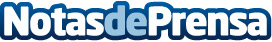 Primeras sentencias firmes en Navarra de acciones de Banco Popular a favor de clientesComienzan a dictarse las primeras sentencias de las acciones de Banco Popular en Navarra. Las primeras sentencias firmes suponen un apoyo para aquellos afectados por Acciones Banco Popular que compraron en la última ampliación de capital. Se abre una puerta de luz para miles de afectadosDatos de contacto:IgnacioPortavoz del despacho Ferrer-Bonsoms y Sanjurjo647681347Nota de prensa publicada en: https://www.notasdeprensa.es/primeras-sentencias-firmes-en-navarra-de Categorias: Nacional Derecho Finanzas Navarra http://www.notasdeprensa.es